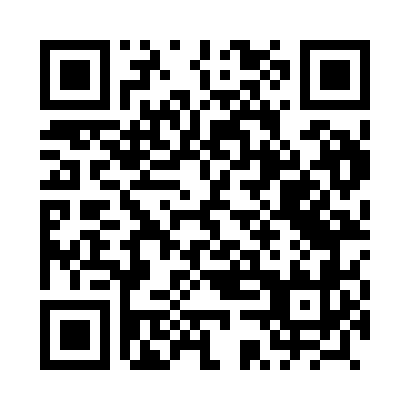 Prayer times for Polowce, PolandMon 1 Apr 2024 - Tue 30 Apr 2024High Latitude Method: Angle Based RulePrayer Calculation Method: Muslim World LeagueAsar Calculation Method: HanafiPrayer times provided by https://www.salahtimes.comDateDayFajrSunriseDhuhrAsrMaghribIsha1Mon3:586:0012:304:577:018:562Tue3:555:5812:304:587:038:583Wed3:525:5512:304:597:059:014Thu3:495:5312:295:017:079:035Fri3:465:5112:295:027:089:056Sat3:435:4912:295:037:109:087Sun3:405:4612:295:047:129:108Mon3:375:4412:285:067:149:139Tue3:345:4212:285:077:159:1510Wed3:315:3912:285:087:179:1811Thu3:285:3712:275:097:199:2012Fri3:245:3512:275:117:219:2313Sat3:215:3312:275:127:229:2514Sun3:185:3012:275:137:249:2815Mon3:155:2812:265:147:269:3116Tue3:115:2612:265:157:289:3317Wed3:085:2412:265:167:299:3618Thu3:055:2112:265:187:319:3919Fri3:015:1912:265:197:339:4220Sat2:585:1712:255:207:359:4521Sun2:545:1512:255:217:369:4722Mon2:515:1312:255:227:389:5023Tue2:475:1112:255:237:409:5324Wed2:445:0912:255:247:429:5625Thu2:405:0712:245:257:439:5926Fri2:365:0512:245:277:4510:0327Sat2:335:0212:245:287:4710:0628Sun2:295:0012:245:297:4810:0929Mon2:254:5812:245:307:5010:1230Tue2:214:5612:245:317:5210:16